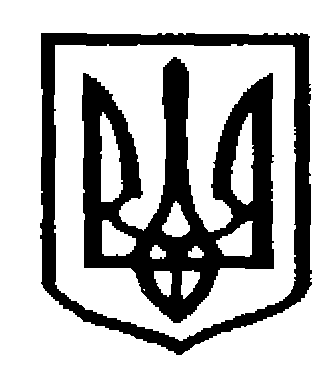 У К Р А Ї Н АЧернівецька міська радаУ П Р А В Л I Н Н Я   О С В I Т Ивул. Героїв Майдану, 176, м. Чернівці, 58029 тел./факс (0372) 3-30-87,  E-mail: osvitacv@gmail.com  Код ЄДРПОУ №02147345Про участь учнів у Віртуальному чемпіонатіз Minecraft: Education Edition у 2018 роціВідповідно до листа Інституту післядипломної педагогічної освіти  від 18.04.2018 №2/4-344 «Про проведення Віртуального чемпіонату з Minecraft: Education Edition в 2018 році»,  управління освіти Чернівецької міської ради доводить до відома, що з 4 по 22 червня 2018 року відбудеться перший Всеукраїнський віртуальний чемпіонат з Minecraft: Education Edition, який організовує STEMSCHOOL “Brains&Hands” у партнерстві з Microsoft.Для участі запрошується  команди з 3-5 дітей різного віку під керівництвом тренера. Організатори проводять навчання для вчителів-тренерів та забезпечують підтримку протягом усього підготовчого етапу. Реєстраційна форма для тренерів:https://click.email.microsoftemail.com/?qs=d935325eecabf81a1689c5946fbda867e16a5ed65b68173f0bf3ce144c35075d8e1836d50c1b7a8d55da7f12c2f55ec61c972e3438856cc3Реєстрація відкрита до 15 травня 2018 року.Положення та додаткова інформація за посиланням: http://stemschool.biz/yak-vzyati-uchast-u-pershomu-vseukrains/?wt.mc_id=AID655627_EML_5507953Лауреати та команда – переможець,   що будуть обрані членами журі, запрошуються організаторами до нагородження в офіс компанії Microsoft. Вони отримають можливість поспілкуватись з керівництвом локального офісу та отримати  нові моделі ноутбуків від партнера чемпіонату – компанії Aсer.Просимо керівників навчальних закладів довести до відома                                                                            вчителів інформатики інформацію про Всеукраїнський віртуальний чемпіонат з Minecraft: Education Edition.Начальник управління освіти                                                     С. В. МартинюкЧернівецької міської радиТерлецька І.Д.53-60-25       02.05.2018     № 01-34/944Керівникам загальноосвітніх                  навчальних закладів